Welcome Fall 2024 YOUTH Food & Beverage VendorsHosted by Events by Sherry – A Division of Fit With Sherry, LLC at Macungie Memorial Park, 50 N. Poplar St, Macungie, PA 18062By signing this you are committing to the following:Participating in the Welcome Fall vendor fair November 9th, 10 am - 3 pm, setup begins at 8 AM. LEAVE THE DRAMA FOR YOUR MAMA!!!! SPACE OPTIONS:$20 NON-REFUNDABLE DEPOSIT FOR 10 X 10 OUTDOOR SPACE, YOU PROVIDE CANOPY, TABLE AND CHAIRS $20 NON-REFUNDABLE DEPOSIT INDOOR SPACE FOR 1 – 8 FT TABLE UPSTAIRS,      TABLE IS PROVIDED     $20 NON-REFUNDABLE INDOOR SPACE FOR 1 – 6 OR 8 FT TABLE DOWNSTAIRS (TABLES ARE PROVIDED AND CANNOT BE REARRANGED)YOU MUST ADD FIT WITH SHERRY, LLC, 7595 BUTTERCUP RD, MACUNGIE, PA, 18062 AND MACUNGIE MEMORIAL PARK, 50 POPLAR ST, MACUNGIE, PA, 18062 TO YOUR INSURANCE FOR THE EVENT AND SEND A COPY WITH YOUR SIGNED CONTRACT.If you are caught degrading another person or business, you WILL BE ESCORTED OFF THE PARK PROPERTY, WITHOUT A REFUND! ZERO TOLERANCE FOR ACTIONS.SET UP AS INSTRUCTED: IF OUTSIDE, TENT IS TO BE SET UP 1ST! THEN YOU MAY UNLOAD CAR.Set up and tear down of your assigned space. WHAT YOU BRING YOU TAKE WITH YOU!!!Inviting a minimum of 50 friends, relatives, or acquaintances via the Facebook event or your social media page. I will send you the link in a confirmation email.YOU MAY OPT IN to participate in a BASKET RAFFLE. IT IS NOT REQUIRED!You have 2 weeks from the time the contract is sent to have it turned in WITH payment to secure your spot. After 2 weeks, it will go to the next person who reaches out with similar items.NO LEAVING EARLY. PACK UP BEGINS AT 4 PM!***IF YOU HAVE ANY QUESTIONS BEFORE OR DURING THE EVENT SEE SHERRY ANN RAIMUNDO***By signing this form I agree to all the above. If I do not follow all rules laid out, I understand I will have terminated my opportunity to participate in future events hosted by Events by Sherry-A Division of Fit With Sherry, LLCWELCOME FALL NOVEMBER 9TH, 2024 10AM – 3PM (YOUTH FOOD & BEVERAGE)Name & Address: ______________________________________________________________Phone Number: ________________________________________________________________Email: _______________________________________________________________________Business Name: ________________________________________________________________Insurance attached? ____________________________________________________________Participating in Basket Raffle: ($25 value) Answer YES or NO____________________________How many tables?________________________Will you be using a rack in place of a table? ______________________$20 deposit to hold your spot.Amount Due: ___________________________10% OF SALES DUE THE DAY OF THE EVENT AT THE END OF THE DAY, BEFORE YOU LEAVE, up to $65 in total.A (outside)___________   B (upstairs)_____________   C (downstairs)___________   (CIRCLE ONE)Date Paid & Payment type______________________________________________________Form of Payment: Mail check or money order made out to Sherry Ann Raimundo to: 7595 Buttercup RdMacungie, PA 18062              SHERRY’S CELL PHONE 610-570-9825VENMO: @SherryRaimundo MUST CLICK FRIENDS AND FAMILY TO AVOID FEES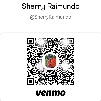 CASHAPP: $SherryRaimundo MUST CLICK FRIENDS AND FAMILY TO AVOID FEES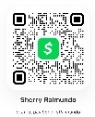 ******************** NO PAYPAL IS ACCEPTED*************************ONCE THE CONTRACT IS RECEIVED, THE SPOT IS HELD FOR YOU AND ADVERTISING HAS BEGUN.NO REFUNDS FOR ANY REASON.IF YOU CANCEL YOU ARE RESPONSIBLE FOR A MINIMUM OF $45 – THE CRAFTER FEE FOR THE SPOT HAVING BEEN HELD FOR YOU